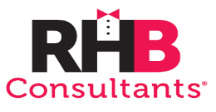 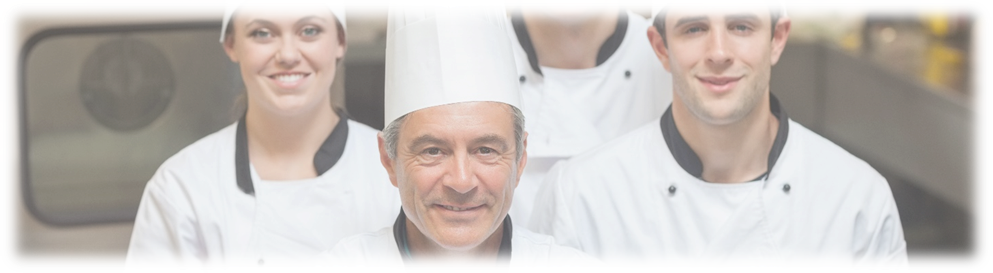 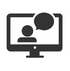 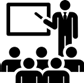 Objectifs professionnels :Compléter ses connaissances savoirs faire et savoirs être, ou devenez responsable, Chef de cuisine. Maitriser toutes les compétences indispensables en matière de gestion, de management, de sécurité alimentaire, d’économie circulaire, de technologie culinaire d’un responsable ou Chef de cuisine.  Personnes concernées :Responsable et futur Chef de cuisineDémarche pédagogique : Exposés, mises en situation, exercices pratiques et apports théoriques.Durée : 63 heures de formation réparties sur 9 jours Pré requis : Une première approche et expérience professionnelle en cuisine.Nombre de stagiaires par session : Minimum 5 / maximum 9Modalités d’évaluation des acquis : Les modalités d’évaluations continues et formatives de type, quizz, QCM, résultats des mises en œuvre, mise en situation selon la formation etc.  Animation : La formation est assurée par des formateurs experts dans les domaines concernés.Sanction de la formation : Attestation de présence individualiséeINTER – DIET – C1 : « Équilibre alimentaire et conception des menus » 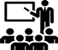 Les 19 et 20 octobre 2023, soit 14h00 de formation en présentiel et dans nos locaux à LyonContexte réglementaire Le GEMRCNLe PNNSLe règlement INCO et le risque allergèneRappels sur la diététiqueLes besoins nutritionnels Structure des principaux repas Les groupes d’alimentsLa valeur nutritive Les apports nutritionnels conseillés (ANC)Les principaux régimesDu plan alimentaire aux menusMéthodologie et règles à respecterConstruction du plan alimentaire Principales erreurs à éviterDu plan alimentaire au menuDu menu aux déclinaisons des régimes INTER – GEST – C1 : « Définir, gérer et suivre 
son coût complet du repas » 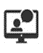 Les 30 novembre et 1er décembre 2023, soit 14h00 de formation à distanceL’intérêt du suivi budgétaireGestion prévisionnelle du coût alimentaireComment estimer ses volumes d’achats alimentaires Choix des fournisseurs et saisonnalitéL’impact de la Loi Egalim sur les achats et la gestion du coût MPDu plan alimentaire au menusGrammages / prévisions / commandesLa gestion des stocksLa fiche techniqueLes systèmes informatisés de gestion de la production Les inventairesEtude de cas Dates, lieux et contenus : INTER - DEVLT - C1 : « Comment mettre en place les décrets d'application de la loi EGALIM, AGEC et CLIMAT RESILIENCE » Les 13 et 14 septembre 2023, soit 14h00 de formation à distanceRappel du contexte et objectifs initiaux des loisDécryptage des Lois EGAlim / AGEC / Climat et Résilience : Objectifs à atteindre, obligations et attentes par segment de la restauration collective (scolaire, adultes, médico-social…)Les différentes échéancesLeurs impacts dans le fonctionnement des organisations et les incidences financières en restauration collectiveQuelles sanctions en cas de manquement ?Retours d’expériences terrain Ressources documentaires  INTER – HY – C10 : « Rôles et responsabilités 
du référent HACCP » Le 6 octobre 2023, soit 7h00 de formation en à distanceRappels sur les dispositions règlementairesRappels BPH / HACCPLa Food Safety Culture Rôle et responsabilités du réfèrent interne HACCPLes supports d’audit en SSAMéthodologie de conduite d’audit interneLes techniques d’animation et de sensibilisation des équipesNombreuses études de cas
INTER – MGT – C2 : « Mieux se connaître pour manager et communiquer avec efficacité » 
Les 6 et 7 novembre 2023, soit 14h00 de formation en présentiel et dans nos locaux à Lyon, 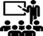 Mieux se connaître pour s’adapterDécouverte de son propre style de management selon les modèles DiSC et management situationnelIdentification de ses modes de communication préférés,Repérage de ses atouts et comment les mettre à profit, Identification de ses points d’amélioration pour mieux communiquer, prendre des décisions, organiser et déléguer,Identification de situations qui peuvent être sources de stress et apprendre à les gérerComment développer ses compétences relationnelles et instaurer un climat de confiance Mettre en place un environnement favorable à l’expression de chacun tout en s’appuyant sur ses propres traits de personnalitéLa communication adaptée à ses différents interlocuteurs et à la situation,Définition d’un plan d’action individuel et personnalisé,Identifier, se fixer des priorités et faire évoluer son mode managérial dans le temps, en cohérence avec ses propres valeurs et celles de l’entreprise.